Delfinki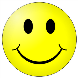 15.04.2020Temat tygodnia:    Wiosna na wsiŚroda : Na podwórku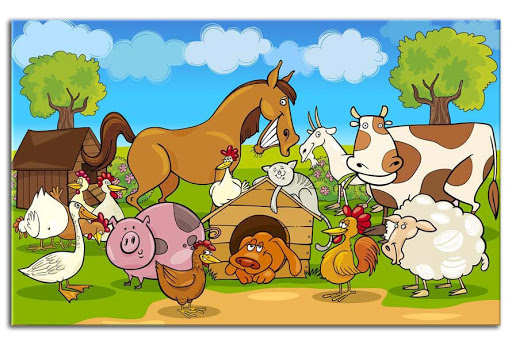 Witajcie !Ćwiczenie poranne – zabawy rytmiczne przy pianinie . Pamiętaj, że kiedy włączysz muzykę będziesz musiał dokładnie odzwierciedlać ruchem podawane rytmy.https://m.youtube.com/watch?feature=youtu.be&v=Zg7pCZOtMXo#menuOglądanie obrazka, odszukiwanie na nim śladów zwierząt. Łączenie obrazków zwierząt z ich śladami. Czytanie z rodzicem (lub samodzielnie) nazw zwierząt.. Str 9https://flipbooki.mac.pl/przedszkole/npoia-bbplus-kp-4/mobile/index.html#p=11Przerywnik- Zakręć 2 razy i poćwicz https://wordwall.net/pl/resource/1295667/po%c4%87wiczmyDługi, krótki – ćwiczenia w mierzeniu długości.  Ćwiczenia dotyczące zrozumienia stałości miary.Będzie potrzebne osiem kawałków sznurka lub nici w dwóch różnych kolorach, po 4 w każdym kolorze o takiej samej długościRodzic  układa ze sznurka lub nici dwie drogi (każda składa się z czterech kawałków sznurka lub nici w tym samym kolorze, np. droga czarna i droga niebieska).• Dwie drogi równoległeRodzic pyta:− Czy obie drogi mają taką samą długość?-  Jedna z dróg zakręca.− Czy teraz drogi mają taką samą długość?− Dlaczego uważasz, że czarna droga jest dłuższa?Rodzic  wraca jeszcze raz do pierwszego przypadku.− Czy drogi mają taką samą długość?− Dlaczego tak uważasz?Jedna z dróg zakręca.− Czy drogi nadal mają taką samą długość?− Jak można udowodnić, że są tej samej długości?(Drogi mają taką samą długość, bo nadal są te same cztery kawałki sznurka, tylko przesunięte).• Mierzenie szerokości dywanu stopa za stopą.Dziecko i Rodzic mierzy szerokość dywanu, stawiając stopę przed stopą (palce jednej stopy dotykają pięty drugiej stopy) , głośno licząc.− Dlaczego wyszły nam rożne wyniki?− Czy nasze stopy są jednakowej długości?• Mierzenie długości dywanu krokami.Dziecko i Rodzic mierzy długość dywanu krokami, głośno licząc.− Dlaczego wyszły nam rożne wyniki?− Z czym jest związana długość naszych kroków? (Ze wzrostem).Karta pracy, cz. 4, s. 7. https://flipbooki.mac.pl/przedszkole/npoia-bbplus-kp-4/mobile/index.html#p=8Olek i Ada zastanawiają się, która tasiemka jest dłuższa. Zastanów się, jak to sprawdzić.Pokoloruj tasiemki, dokończ rysowanie kurcząt według wzoru, pokoloruj trzecie kurczę, licząc od prawej strony.Ćwiczenia gimnastyczne w formie toru przeszkód zorganizowanego                      z rzeczy, które dziecko ma w pokojuPamiętasz nasz pokojowy tor przeszkód? Etap 1: Na dywanie rozłóż sześć złożonych ręczników. Zadanie polega na przebiegnięciu w taki sposób, aby stopy stawiać tylko na tych ręcznikach. Równie dobrze możecie użyć skrawków materiałów, kartek, maskotek, cokolwiek co podsunie Ci wyobraźnia, a na czym da się postawić nogę.Etap 2: Wspinaczka.  Możesz rozłożyć poduszki i kołdrę i przykryć je kocem.Etap 3: Slalom. Ustaw 5 pustych butelek plastikowych. Zadanie polega na przebiegnięciu slalomem po tej trasie. Zamiast butelek możesz użyć np. maskotek.Etap 4: Czołganie. Możesz wykorzystać duże krzesło lub dziecięcy stolik – możesz się pod nim czołgać lub przejść na czworaka. Z pewnością nadaje się także duże kartonowe pudełko – można wejść jedną stroną i wyjść drugą.Etap 5: Kolejne zadanie to wejście na krzesełko i zeskoczenie z niego (bądź ostrożny!)Etap 6: Rzucanie do celu. Stań na specjalnie wyznaczonym miejscu (niech to będzie książeczka) i próbuj wrzucić balon do postawionej przed sobą miski. Zamiast balonów możesz wykorzystać piłki lub zwiniętą w kulę stara gazetę.Zwierzęta z wiejskiego podwórka – malowanie farbami na porowatym podłożu. -Będziesz miał teraz okazję wykazać się kreatywnością, musisz sobie przygotować: kartkę, białe serwetki (lub ręcznik papierowy albo papier toaletowy), klej, farby plakatowe, pędzel.-Przyklej na kartkę pogniecione białe serwetki, wypełnij nimi całą  powierzchnię kartki.- Pomaluj farbami plakatowymi na tak przygotowanej fakturze zwierzę wybrane przez ciebie (jakie tylko chcesz)- Pomaluj tło farbą w jasnym kolorze.-Czekaj cierpliwie aż twoja praca wyschnie.-Pamiętaj, że po skończonej pracy musisz posprzątać stanowisko pracy tak jak to robimy w przedszkoluZabawa ruchowo-naśladowcza Mama KuraRodzic i dziecko stają naprzeciwko siebie. R. jest Mamą Kurą a dziecko pisklątkiem. Pisklątko robi wszystko to co pokazuje Mama Kura (naśladuje jej ruchy). Ruchy dorosłego powinny być wolne i płynne tak aby dziecko mogło je naśladować. Następnie role się odwracają i to dziecko przejmuje rolę Mamy Kury. (można zapytać dziecko co podobało mu się bardziej – naśladowanie czy wymyślanie ruchów, co było trudniejsze)Dla chętnychPropozycja filmu edukacyjnego https://www.youtube.com/watch?v=xrgowwp1V-U&feature=youtu.beZwierzęta w gospodarstwie rolnym na wsi – film edukacyjny dla dzieci – lekcja po polskuZabawa rozwijająca poczucie rytmu – Zagadki.-Dziecko zajmuje miejsce na dywanie.-Słucha zagadek Bożeny Formy, które recytuje Rodzic.-Powtarza kilka razy za Rodzicem kolejne wersy wybranej zagadki w nadanym przez Rodzica rytmie.-Rodzic recytuje zagadki, dziecko rytmicznie wykonuje ustalone gesty.-Dziecko recytuje, równocześnie wykonując ustalone gesty:Lubi głośno gdakać,                 naprzemiennie klaszcze, uderza w swoje kolanakiedy zniesie jajko.                  (cała zagadka),Każdy wie, że jest stałąkurnika mieszkanką.(kura)Zakręcony ogonek,                  wykonuje naprzemiennie cztery uderzenia dłońmiśmieszny ryjek ma                   o podłogę, cztery razy klaszcze (cała zagadka),„Chrum, chrum – głośno woła –kto jedzenie da?”(świnka)Na przykład łaciate,                        przechodzi do pozycji stojącej,w oborze mieszkają.                        wykonuje cztery uderzenia o kolana,Pasą się na łąkach,                         wykonuje obrót wokół siebie,zdrowe mleko dają.                         wykonuje cztery klaśnięcia,(krowy)Nie pieje, nie gdacze,                        maszeruje w miejscu,tylko głośno kwacze.Po stawie pływa.                              Wykonuje ruchy naśladujące pływanie,Jak się nazywa?(kaczka)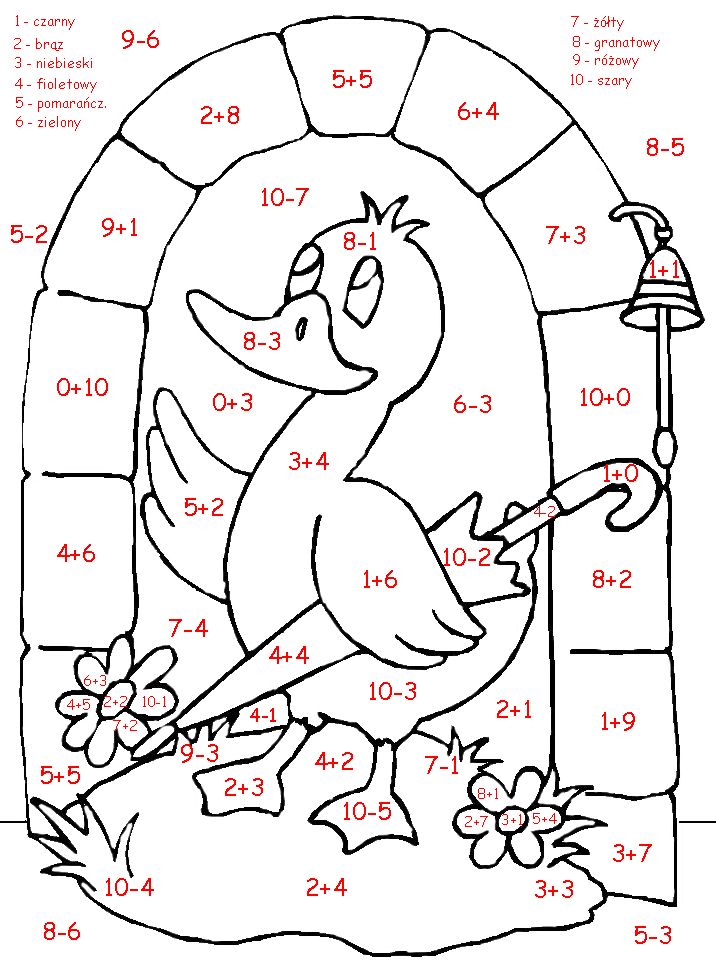 Dzisiaj to już wszystko. Dziękujemy i czekamy na Was jutro ! 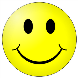 